27.03.2020r.1. „Rybki w stawie” – leżenie przodem na kocykach z nogami wyprostowanymi i złączonymi, ręce ugięte w łokciach i oparte o podłogę, palce rąk skierowane do środka. Na hasło dzieci odpychają się dłońmi od podłogi i ślizgają się po podłodze.2.  Zamiana miejsc – aktywność ćwicząca pamięć wzrokową. Przygotujcie kilka wybranych przez dziecko przedmiotów, ułóżcie je przed sobą 
w dowolnej konfiguracji. Dziecko ma za zadanie zapamiętać wyjściowy układ przedmiotów, po czym rodzic zmienia go (warto zwiększać stopień trudności w miarę postępów dziecka i zacząć od zamiany miejsc jednego przedmiotu) a dziecko ma za zadanie rozpoznać zmiany i ponownie odwzorować układ wyjściowy.3. Rozwieszanie prania - zabawa z klamerkami usprawniająca siłę mięśni 
i koordynację rąk.Wystarczy rozwiesić dziecku kawałek sznurka, aby mogło przypinać ubrania klamerkami do sznurka. Najlepiej ćwiczyć na drobnych rzeczach- ścierkach, chusteczkach, skarpetkach. Nie muszą być mokre, choć prawdę mówiąc, czemu nie wykorzystać pomocy dziecka przy prawdziwym praniu?4. Zabawy słuchowe – „Co słyszysz w domu”. Zabawy rozwijające słuch i uwagę dziecka przygotowują dziecko do właściwej percepcji dźwięków mowy, rozwijania słuchu mownego.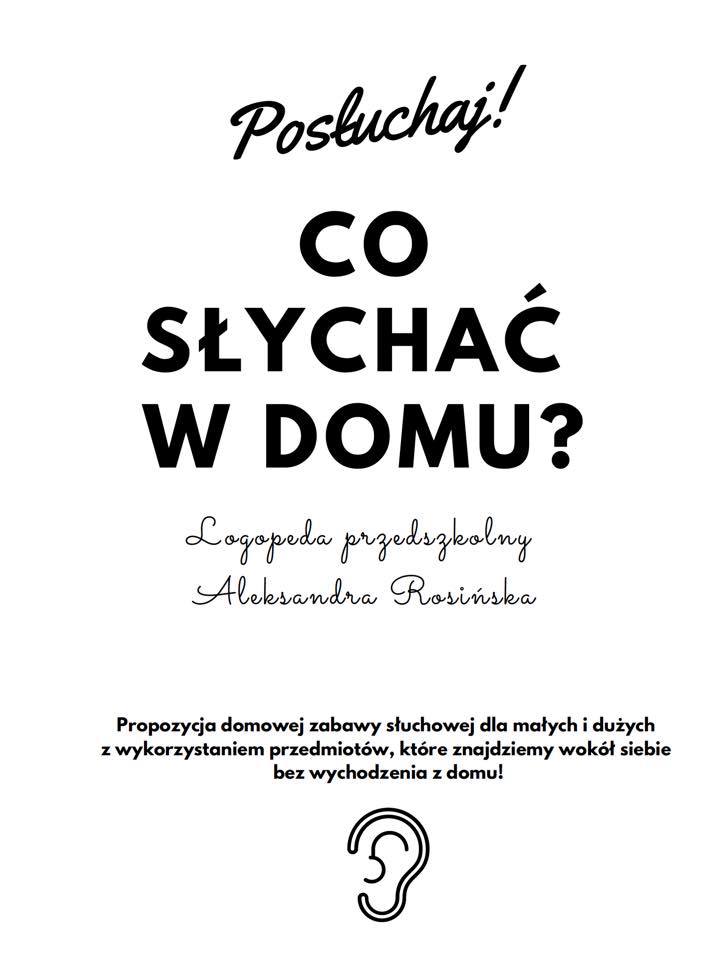 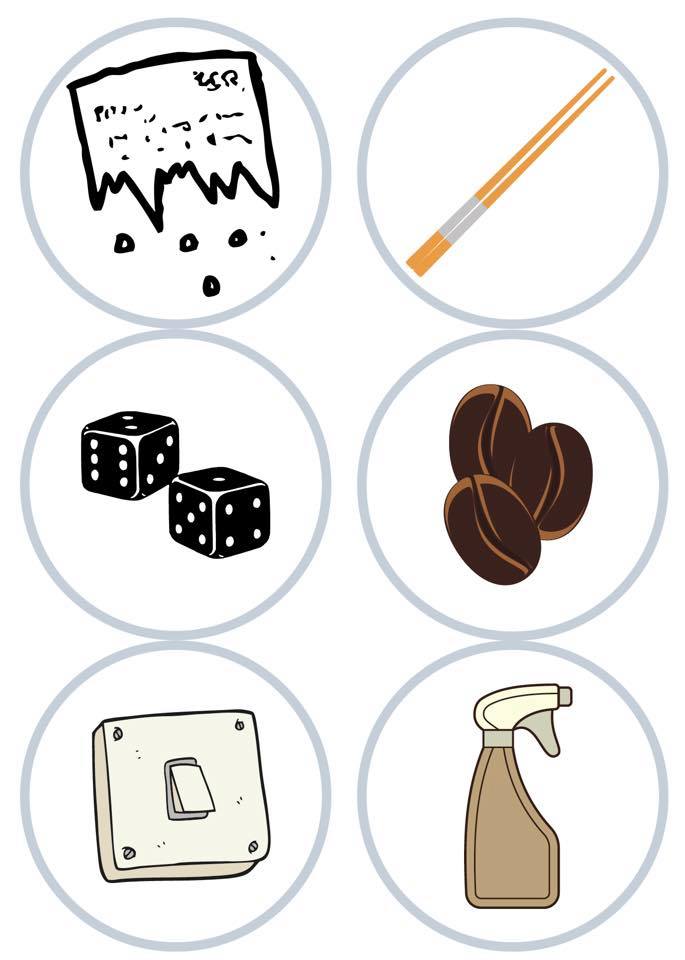 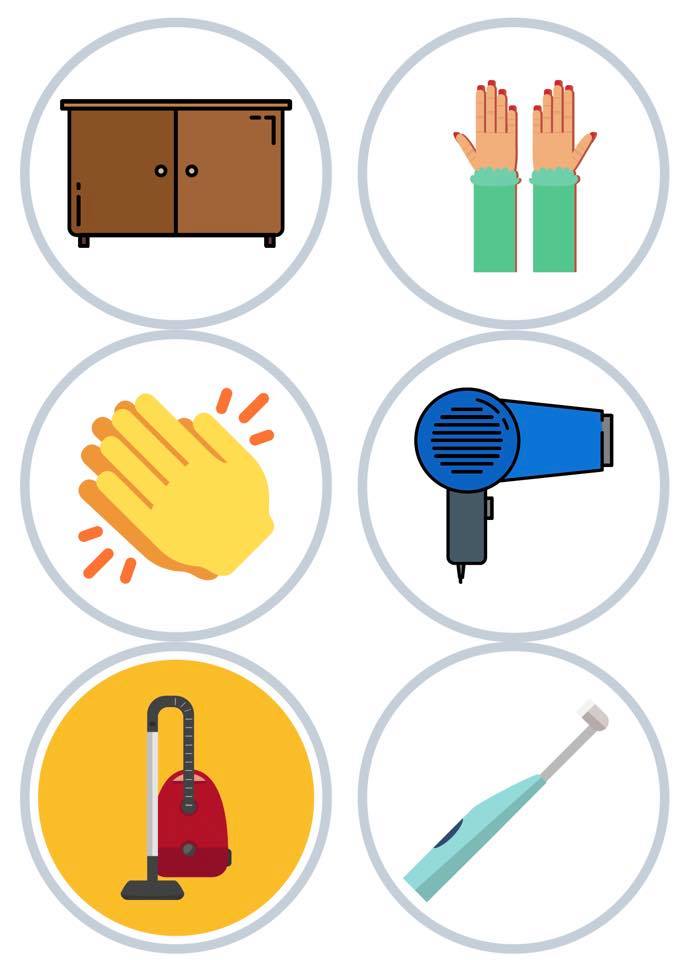 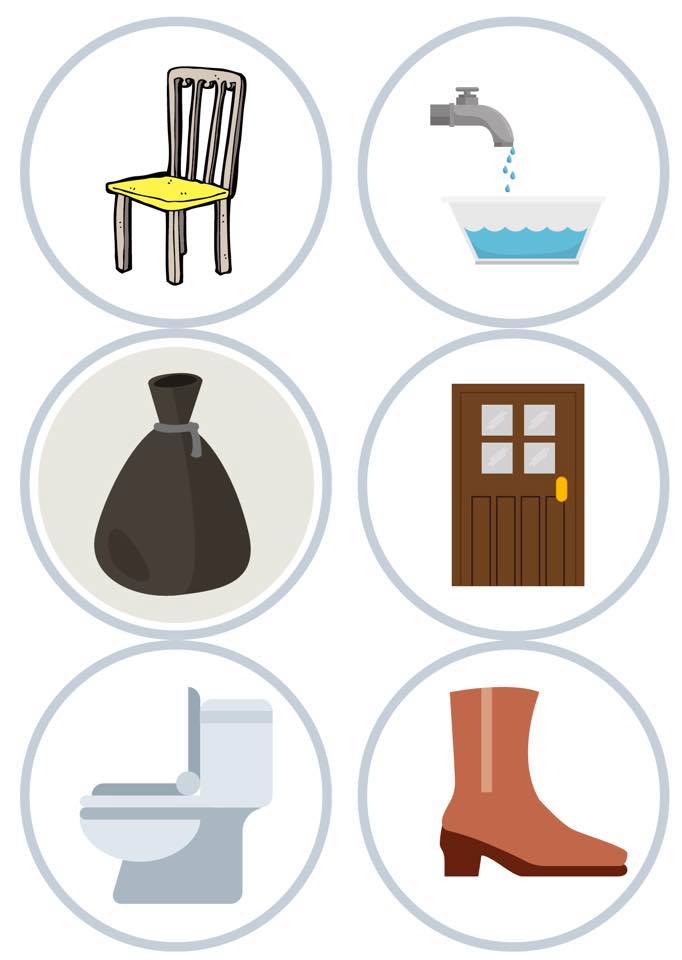 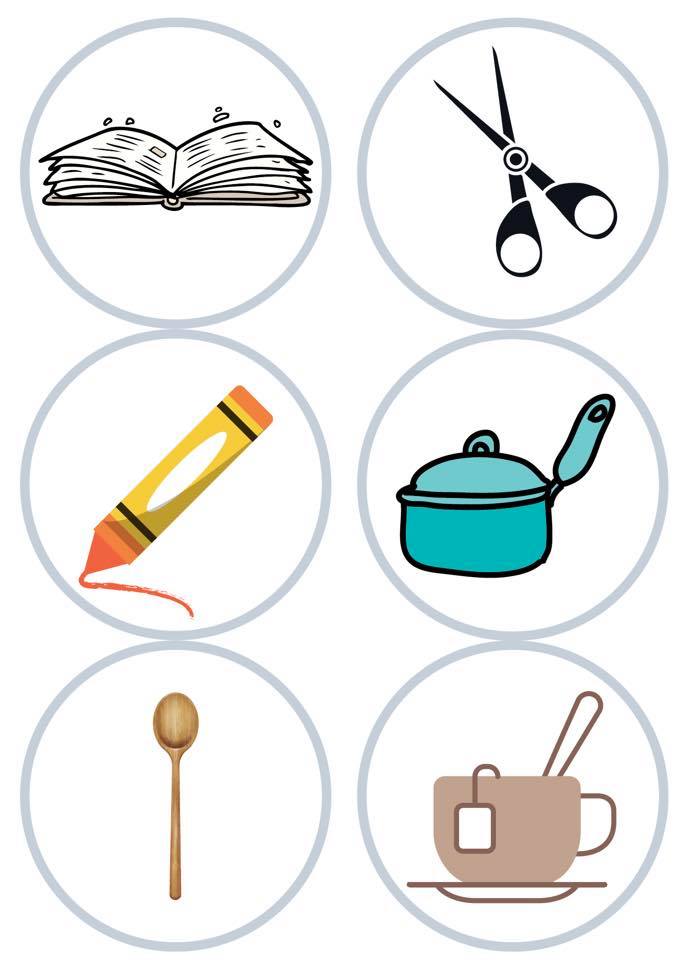 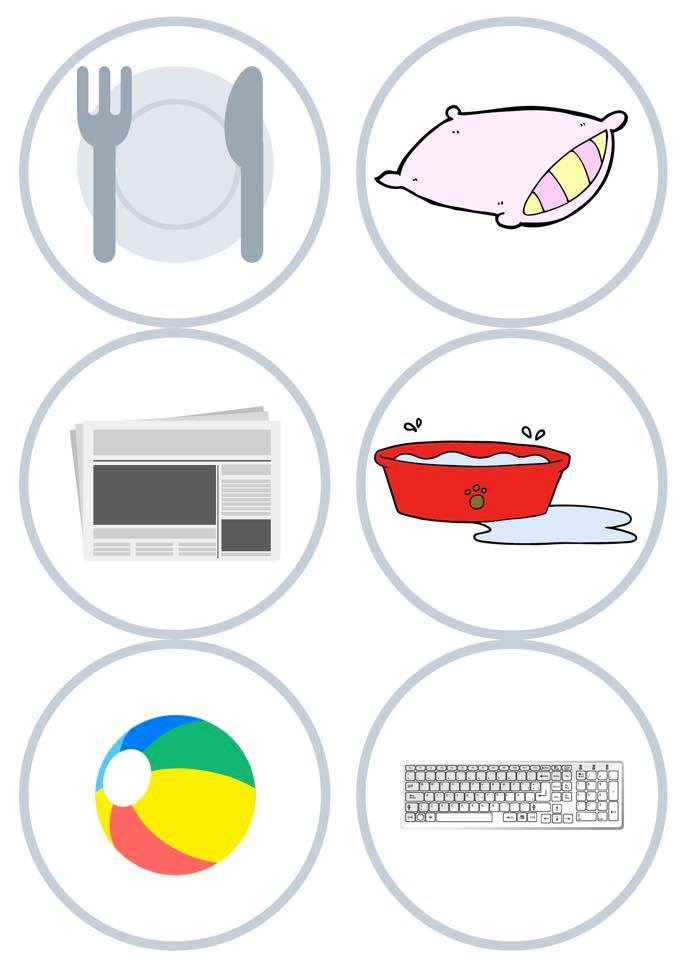 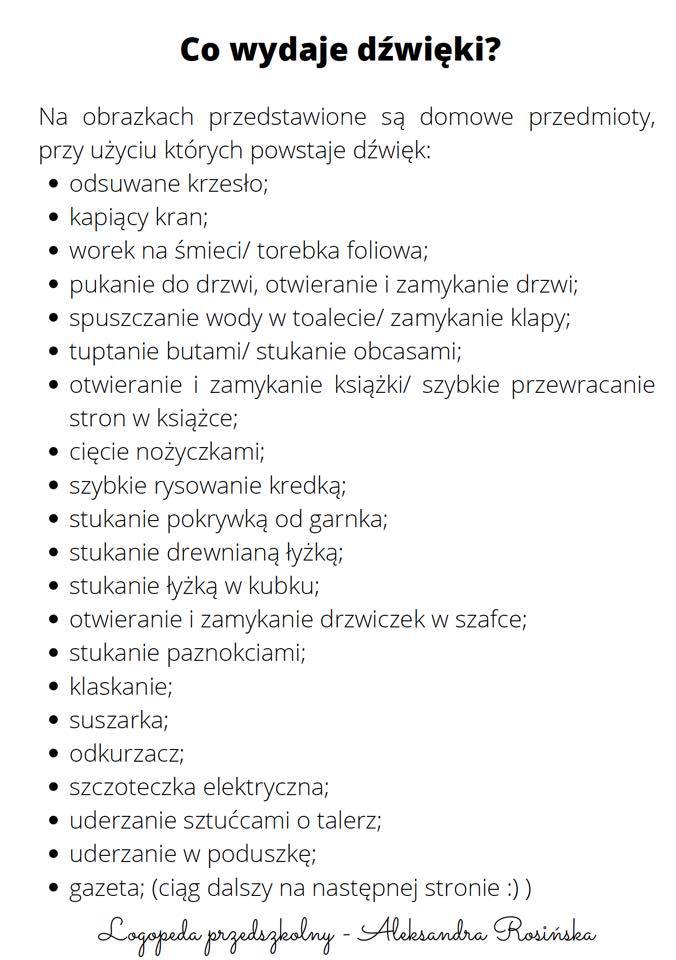 